Date:18.03.2023NOTICEAll the students of Kulti College are hereby informed that the BCA department of the college is going to organize a 30 hours Computer Certificate course on Computer Based Practical Project. Interested students are requested to enroll their name through enclosed Google link. Enrolment fee Rs. 100/-Enclosure:Link for Enrolment. https://docs.google.com/forms/d/e/1FAIpQLScSexzPZ9VYEIm3bsG0K8LZC8vOaOKQK_vfxaBkQD8A0_d8wg/viewform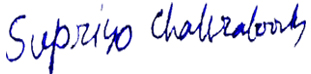       Principal    Kulti College